Lab 2                                 Titration and DilutionDilution vs. TitrationIn quantitative chemical analysis dilution and Titre are the two ways of describing the conditions, concentration or the percentage of particular particles, viruses, fats and many other things in a solution. Dilution is the term used for lowering the concentration of a particular solution. Dilution can be changed by adding more solvent or decreased by removing solvent. Titre is the threshold value of dilution at which it is required to carry out the reaction in case of chemical analysis and infection in case of viruses.DilutionWhen a solute is dissolved in a medium to prepare a solution it is done at different dilution levels. The proper composition is reached by proper dilution so that the solution can be used industrially or in household uses. If the proper dilution is not there it will imply that the composition of the solution will not be proper and the solution will not be of any use. The dilution can be decreased or increased by removing or adding of the medium in which solute is dissolved. TitrationIs a common laboratory method of quantitative chemical analysis that is used to determine the unknown concentration of an identified analyte. Since volume measurements play a key role in titration, it is also known as volumetric analysis. A reagent, called the titrant is prepared as a standard solution. A known concentration and volume of titrant reacts with a solution of analyte to determine concentration. The volume of titrant reacted is called titre.Type of DilutionsA two-fold dilution reduces the concentration of a solution by a factor of two that is reduces the original concentration by one half. A series of two-fold dilutions is described as two-fold serial dilutions. 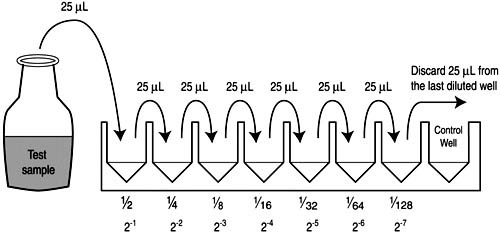 A ten-fold dilution reduces the concentration of a solution or a suspension of virus by a factor of ten that is to one-tenth the original concentration. A series of ten-fold dilutions is described as ten-fold serial dilutions.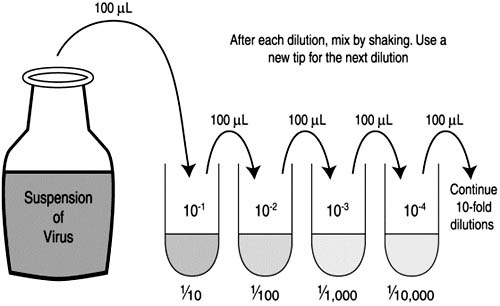 The dilution calculator equationThe dilution calculator is based on the following equation:         Concentration (start) x Volume (start) = Concentration (final) x Volume (final)This equation is commonly abbreviated as: C1V1 = C2V2An example of a dilution calculation using the dilution equationPrepare 4 ml with 0.5 concentration from 0.8 diluted serum.Using the equation C1V1 = C2V2, where C1=0.8 C2=0.5 V2=4 ml V1 is the unknown(?)0.8 xV1= 0.5x4V1= 2/ 0.8= 2.5 ml4-2.5 = 1.5 ml is needed from (0.8 diluted serum)